Муниципальное общеобразовательное учреждениесредняя общеобразовательная школа с. Прокудино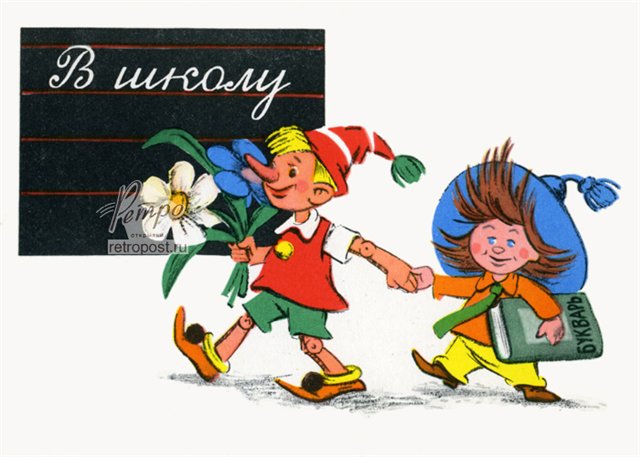                                                                                                Урок подготовила и провела                                                                                                                  Белоглазова Н.С.                                                           2012-2013 уч.г.Тема: «Изучаем звук [ц] и буквы Ц, ц»Тип урока : Урок формирования новых знаний.  УМК: «Планета знаний». Цель урока: Ознакомление учащихся с буквой Ц, ц  и звуком, который она обозначает. Задачи урока:  познакомить с новым согласным звуком и буквами Ц, ц; учить читать слова с новой буквой; продолжать работу по развитию артикуляционного аппарата и фонематического слуха; развивать воображение, память, логическое мышление; уточнять и обогащать словарный запас; формировать навыки проектной деятельности, групповой работы, работы в паре, отрабатывать навыки самооценки и взаимной оценки, воспитывать, уважительное отношение к близким,  интерес и желание читать.Оборудование :; карточки-слоги; карточка  с изображением букв «Ц,ц »; цветные полоски бумаги, клей, ножницы для конструирования буквы Ц; наглядный материал –  из сказки «Царевна-лягушка»; учебник «Букварь»( с.93), фигурки  для самооценки учащихся; презентация к уроку.Ход урока1. Организационный момент.-Здравствуйте, ребята! Давайте поприветствуем всех, кто пришёл к вам сегодня на урок. Не теряя ни минутки,Приглашаю вас я в путь!Взять все знания в дорогу!И улыбку не забудь!- Давайте улыбнёмся друг другу. Ведь человеческая улыбка - одно из самых удивительных явлений в мире. Улыбка несёт доброту и нежность людям. - Я думаю, что сегодняшний урок принесёт нам радость общения друг с другом. Я желаю, чтобы за время работы вы поднялись на ступеньку выше. Успеха и удачи вам!2. Артикуляционная гимнастика-Прежде чем перейти к теме нашего урока мы должны разбудить голоса. Давайте это сделаем.- Что записано на доске? (Буквы)- Какие звуки они обозначают? (Гласные)Давайте их пропоём:А-а-а-а            у-у-у-уА-а-а-а            о-о-о-оА-а-а-а            и-и-и-иА-о-у-и           э-э-э-эА-о-у-и           э-э-э-э-Итак, голоса мы разбудили, оцените свою работу. Теперь можно двигаться дальше.3. Формулирование темы и цели.-Попрошу вас отгадать такие загадки:Был белый дом,                            На одной ноге стоит,Чудесный дом,                              В воду пристально глядит:И что-то застучало в нем.            Тычет клювом наугад-И он разбился, и оттуда               Ищет в речке лягушат.Живое выбежало чудо.                 ( цапля)Такое теплое, живое,Пушистое и золотое.( цыпленок)-Посмотрите на картинки, представленные на экране. Что в них общего? (Цапля,  цепь, цветы, цыплёнок)      (Все они начинаются со звука Ц)       Правильно!- Тогда нам не трудно будет с вами сформулировать тему урока, закончив предложение, записанное на доске.  «Буква … Ц и звук [ ц ]» - Отталкиваясь от темы и опираясь на начало предложений (опорные слова), сформулируйте задачи урока:Познакомиться с …буквами Ц,ц и  звуком [ ц ]Учиться отличать … звук [ ц ] от других звуков;Учиться читать … слова с новой буквой.4. Выделение звука  [ц] из слова  «цапля»  а) - Произнесите слово «цапля» и разделите его на слоги.- С какого звука начинается 1-ый слог?б) Учимся произносить звук [ц]Учитель: Поучимся произносить звук, посмотрим на соседа, как он произносит звук:а) губы в улыбке, зубы видны;б) верхние и нижние зубы совсем близко, но не соединяются;в) широкий кончик языка упирается в нижние зубы;г) посередине языка идет сильная короткая воздушная струя.-Потренируйтесь в произношении.5 . Характеристика звукаУчитель: У нас появилась проблема!  Все ли мы узнали о звуке [ц]? Попробуем вместе  открыть новое знание о звуке [ц].Работа в группе.-Сейчас поработаем в группе. Но вначале вспомним основные правила работы в группе.Работать в группе дружно и активно.Уметь слушать друг друга.Уважать друг друга.Внимательно относиться друг другу.Работать успешно.- Дайте характеристику звуку [ц] по плану:1. Гласный или согласный.2. Звонкий или глухой.3. Твердый или мягкий.Проверка работы ( один ученик отвечает).Оценивание работы6. Ознакомление с буквами «Ц,ц». - Ребята! Твёрдый согласный звук [ц] обозначаются на письме вот такой буквой. (Показ буквы).  Её называют буква «цэ». А какая бывает буква ц?Для чего нужна большая? А маленькая?  Определение места новой буквы в алфавите.- Посмотрите, какое место занимает буква Ц на ленте букв. Назовите соседей буквы ц.ФизминуткаЦок-цок-цок-цокЯ -лошадка-серый бок.Я копытцем постучуЕсли надо- прокачу.Цок-цок-цок-цокЯ -лошадка-серый бок.7. Формирование навыков проектной деятельности.  Буквы Ц, ц. -Сейчас мы будем работать над проектом . Составим книжку-малышку под названием «Буквы Ц, ц».Распределение ролей. Художник-оформитель (изготавливает из полосок цветной бумаги букву Ц). Иллюстратор (подбирает картинки). Наборщик текста( в тексте найти слова с буквой ц).Испытание проекта. Составление сообщения о букве Ц.Оценивание работы8. Чтение слогов с буквой  ц  ( с доски)ЦЕ  ЦО  ЦУ  ЦА   ЦИ     -читать,  увеличивая громкость голоса;                                          -читать,  уменьшая громкость голоса;                                          -читать с вопросительной интонацией;                                          -читать «как  будто по крыше капает дождик»Оценивание работы9. Упражнения в выделении звука [ц] из потока речиУчитель: Немного устали. Положите голову на парту, опустите плечи, закройте глаза. Послушайте отрывок из сказки  и определите, что это за сказка? Сюжет этой сказки уже встречался вам на страницах букваря. В некотором царстве, в некотором  государстве  жил да  был царь с царицей; у него было три сына – все молодые, холостые, удальцы, такие, что ни в сказке сказать, ни пером описать; младшего звали  Иван-Царевич.    Говорит однажды царь такое слово:- Дети мои милые! Возьмите себе по стреле, натяните тугие луки и пустите стрелы в разные стороны; на чей двор стрела упадет, там и сватайтесь.  Пустил стрелу старший брат – упала она на боярский двор, прямо против девичьего терема. Пустил стрелу средний брат – полетела она к купцу на двор и остановилась у красного крыльца, а на том крыльце стояла душа-девица, дочь купеческая.  Пустил  стрелу младший брат – попала стрела в грязное болото, и подхватила её лягушка-квакушка.Поднимите голову. Итак, какая же это сказка?( Показ слайдов сказки, книгу «Царевна –лягушка»)Какие слова на букву Ц вам встретились в этой сказке?Я предлагаю вам мысленно перенестись в эту сказку и пройтись по сказочным кочкам. (1-ая кочка – «Слова из сказки»)10. Работа с учебникомЧтение столбиков слов- А сейчас прочитаем столбики слов и попытаемся вспомнить,  какие слова использовались в этой сказке.( Дети под руководством учителя восстанавливают эпизоды сказки, в которых могли звучать данные слова:- У одного царя было три  сына …- Сыновья поклонились отцу в пояс…- Царевна-лягушка.- Старичок, встретившийся Ивану-царевичу: «Здравствуй, добрый молодец»…- Сбросила лягушка свою лягушечью кожу и обернулась такой красавицей, что ни в сказке сказать, ни пером описать.- Видит Иван –царевич: стоит высокий дуб, а на нём на цепях висит сундук каменный…Оценивание работыЧтение-разведка, с. 93 (Чтение отрывка из сказки)  (2-ая кочка – «Сказочный сюжет»)Учитель: Сейчас мы будем читать отрывок из сказки, а вы  должны найти слова  с буквой ц .В каких словах из текста вам  встретилась буква ц ?Оценивание работы Ответ на вопрос(3-я кочка –«Задания Василисы Премудрой»)Давайте вспомним, какие  задания давала Василиса Премудрая своим слугам? («… Сшейте мне к завтрашнему утру такую рубашку, какую видела я у моего родного батюшки». «Испеките мне к утру мягкий белый хлеб, какой, я у моего батюшки ела».)Чтение отрывка из сказки по Спутнику Букваря с. 88  показ слайдов.Физкультминутка Вы, наверное, устали?Ну, тогда все дружно встали.Ножками потопали, Ручками похлопали.Покрутились, повертелисьИ за парты все уселись.Глазки крепко закрываем, Дружно до 5 считаем.Открываем, поморгаемИ работать продолжаем.11. ЗакреплениеРабота в парах (Самостоятельное жужжащее чтение стихотворения из учебника)Один ребёнок  называет  слова со звуком ц (перец, огурец, цапля, заяц, овцы, гусеница), а другой  определяет место этого звука в слове.Оценивание работыЧтение слогов, рифмованиеУчитель: Посмотрите на доску. Попробуем сложить чистоговорки.  Готовы? Читаем:цы — цы — цы — вот поспели      ……ца - ца — ца — захотелось     …….ец — ец — ец — мы сорвали         ……цу — цу — цу — дети рады  ……рцы — рцы — рцы — мы полили…….Вы, ребята,…………. Упражнение в развитии образного восприятия.Ребята, посмотрите, какой симпатичный котик появился на экране.Он утверждает, что если очень-очень быть внимательным, то можно и у котика найти букву ц.Как вы думаете, где она притаилась?  (Высказывания детей.)Учитель: Прочтите текст с доски самостоятельно:Вот какая буква Ц —С коготками на конце.Коготок – царапка, -Как кошачья лапка.        Итак, где же котик спрятал букву Ц?12. Итог урока. - Молодцы! Вы справились со всеми заданиями. Давайте подведём итог нашего урока. - С какой новой буквой мы познакомились сегодня?- Какой звук обозначает эта буква?- Дайте характеристику этому звуку.- Какое место занимает буква Ц на ленте букв?Дополнить предложение: « Я теперь знаю, что …»13. Самооценка учащихся. - Если вам понравилось, как вы работали на уроке, и у вас было отличное настроение, то поднимите  зеленую фигурку;если не очень – жёлтую фигурку;плохо –красную фигуркуСпасибо всем за урок.  Урок окончен.  САМОАНАЛИЗ:       Это первый урок знакомства с новой буквой, поэтому основная работа велась по выделению нового звука и слов с ними, его характеристики, умению его обозначить буквой, запомнить его написание и правильное чтение.     Старалась в ходе всего урока опираться на уже полученные ранее знания учащихся.   Планируя урок, выбирала интересный, познавательный и разнообразный по форме работы материал:провела фонетическую зарядку;активизировала работу разгадыванием загадок, чтением интересной сказки, использованием раздаточного  и наглядного материала;использовала разные формы работы: индивидуальную, групповую, работу в парах, самостоятельную и фронтальный опрос;привлекала в уроке дополнительный материал.Урок старалась выдержать в размеренном темпе, постоянно поддерживала интерес учащихся, по современным требованиям выстраивала все виды работы как единое целое, вытекающие один из другого.Звук [ц]Гласный или согласный.Звонкий или глухой.Твердый или мягкий.Вот какая буква «ц»С коготочком на конце, Коготок-царапка,Как кошачья лапка.Вот какая буква «ц»С коготочком на конце, Коготок-царапка,Как кошачья лапка.Вот какая буква «ц»С коготочком на конце, Коготок-царапка,Как кошачья лапка.Цапля ходит по болоту,Ждут в гнезде ее птенцы;Цирк откроется в субботу,Уж приехали борцы.